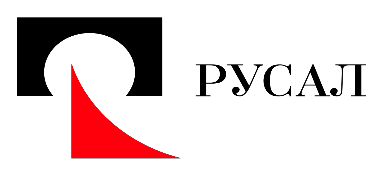 Международная компанияпубличное акционерное общество «Объединённая Компания «РУСАЛ»»Внеочередное общее собрание акционеров 02.02.2024 («ВОСА») Руководство пользователяУважаемые акционеры,Международная компания публичное акционерное общество «Объединённая Компания «РУСАЛ»» («Общество») планирует провести ВОСА 02 февраля 2024 года в 10:00 по времени Калининграда / 16:00 по времени Гонконга по адресу Российская Федерация, г. Калининград, улица Октябрьская, 6а, Отель «Кайзерхоф» и путем прямой трансляции для акционеров через онлайн портал.(а) в случае учета прав на акции в акционерном обществе «Межрегиональный регистраторский центр» (далее – «АО «МРЦ»» или «Регистратор») вам необходимо (1) представить в Общество или Регистратору заполненный и подписанный бюллетень для голосования в соответствии с инструкциями Общества, либо (2) получить доступ к онлайн-порталу по адресу https://online.e-vote.ru, который позволит Вам виртуально посетить ВОСА и проголосовать путем заполнения электронной формы бюллетеня (для акционеров, учитывающих свои права на акции у номинального держателя, заполнение электронной формы бюллетеня будет доступно после раскрытия номинальным держателем информации о таком акционере как о лице, имеющем право на участие в ВОСА (предоставления ее АО «МРЦ»)), либо (3) в случае, если зарегистрированным лицом в реестре акционеров  является номинальный держатель, а не сам акционер, - проголосовать путем дачи указаний номинальному держателю, (б) в случае учета прав на Акции в Hongkong Managers and Secretaries Limited (далее – «HKMS») вам необходимо представить прокси-форму в порядке, опубликованном Обществом. Любой акционер, чьи права на акции учитываются в HKMS, который пожелает посмотреть и послушать он-лайн трансляцию ВОСА, должен направить полное имя (как указано в документе, удостоверяющем личность) и номер телефона по следующему адресу электронной почты: registrar@hkmanagers.com, не позднее, чем за 48 часов до даты и времени начала ВОСА. От акционера, чьи права на акции учитываются в HKMS, могут потребовать предоставить документы, удостоверяющие личность (достаточные для Общества и/или HKMS, чтобы провести идентификацию с реестром акционеров), до направления ссылки для просмотра он-лайн трансляции ВОСА. Акционеры, чьи права на акции учитываются в HKMS, будут иметь доступ к он-лайн трансляции ВОСА по предоставленной ссылке с момента начала ВОСА и до его завершения.Детальные инструкции по подключению и голосованию для акционеров, чьи права на акции учтены в HKMS доступны ссылке.Несколько советов:Вам потребуется надежное интернет-подключение со скоростью, достаточной для потоковой передачи видео (как если бы вы смотрели видео в YouTube).Однако, в отличие от YouTube, вы можете частично пропустить прямую трансляцию ВОСА, если скорость вашего сетевого подключения не достаточна для того, чтобы следить за ходом собрания. Воспроизвести позднее трансляцию невозможно.В случае, если ваше сетевое подключение прервется, вы не сможете принять участие в голосовании или задавать вопросы. Это никак не повлияет на ход ВОСА, собрание продолжится в обычном режиме.После восстановления вашего сетевого подключения вы сможете вновь присоединиться к ВОСА, но не сможете повторить какую-либо пропущенную вами часть.Проведение ВОСА в онлайн формате зависит от эффективной работы применяемых технологий, и выше описаны некоторые связанные с этим риски. В случае, если вы считаете такие риски неприемлемыми, просим вас рассмотреть возможность i) заполнения бюллетеня и его передачу в Общество или АО «МРЦ», в случае учета прав на акции в АО «МРЦ» или ii) голосования путем дачи указаний номинальному держателю, в случае, если зарегистрированным лицом в реестре акционеров является номинальный держатель, а не сам акционер.Начало онлайн трансляцииДоступ к онлайн трансляции ВОСА может быть получен из любого места, где имеется доступ к сети Интернет, желательно с использованием компьютера/ноутбука с большим экраном. Также Вы можете использовать планшет или смартфон.Акционеры могут подключаться к онлайн платформе проведения ВОСА с 9:30 по времени Калининграда (с 15:30 по гонконгскому времени) 02 февраля 2024 года.Настоятельно рекомендуем акционерам подключаться не позднее, чем за 15 минут до фактического времени начала ВОСА (то есть за 15 минут до 10:00 по времени Калининграда или за 15 минут до 16:00 по гонконгскому времени), так как участники собрания, которые подключатся к онлайн-платформе для проведения ВОСА после 10:00 по времени Калининграда (после 16:00 по гонконгскому времени), не смогут посмотреть интернет-трансляцию с начала собрания и, в результате, не смогут проголосовать в режиме реального времени по вопросам, рассмотренным в ходе ВОСА ранее.Доступ и участие в ВОСА через онлайн-портал https://online.e-vote.ruПодробное руководство для акционеров относительно участия в собрании доступно по ссылке.Для доступа к онлайн-порталу по адресу https://online.e-vote.ru акционерам необходимо (i) иметь подтвержденную учетную запись на Портале государственных услуг, либо (ii) войти по Сбер ID, либо(iii) получить у АО «МРЦ» логин и пароль, для чего обратиться лично по адресу места нахождения АО «МРЦ»: город Москва, Подсосенский переулок 26, строение 2 в рабочие дни с 09 часов до 13 часов. При необходимости с АО «МРЦ» можно связаться по электронному адресу info@mrz.ru.Акционеры, права на акции которых учитываются у номинального держателя, для доступа к голосованию на онлайн-портале по адресу https://online.e-vote.ru могут воспользоваться всеми перечисленными выше способами. Доступ данных акционеров возможен после получения регистратором информации от номинального держателя об акционере. Для акционеров, которые будут использовать учетную запись на Портале государственных услуг или Сбер ID для получения доступа к собранию, инструкция доступна по ссылке.Инструкция для акционеров, которые получили логин и пароль для участия в ВОСА у АО «МРЦ», по порядку участия в ВОСА доступна по ссылке.Трансляция начнется автоматически, как только начнется собрание. Видео и/или слайды (если таковые имеются) будут воспроизводиться с задержкой (около 30 секунд, в зависимости от скорости вашего Интернет-соединения).Для уточнения детальной информации рекомендуем обратиться к лицу, осуществляющему учет прав на ваши ценные бумаги (Регистратору/депозитарию в зависимости от места учета прав на ценные бумаги) или написать в НКО АО НРД на адрес e-vote@nsd.ru.18 января 2024 года